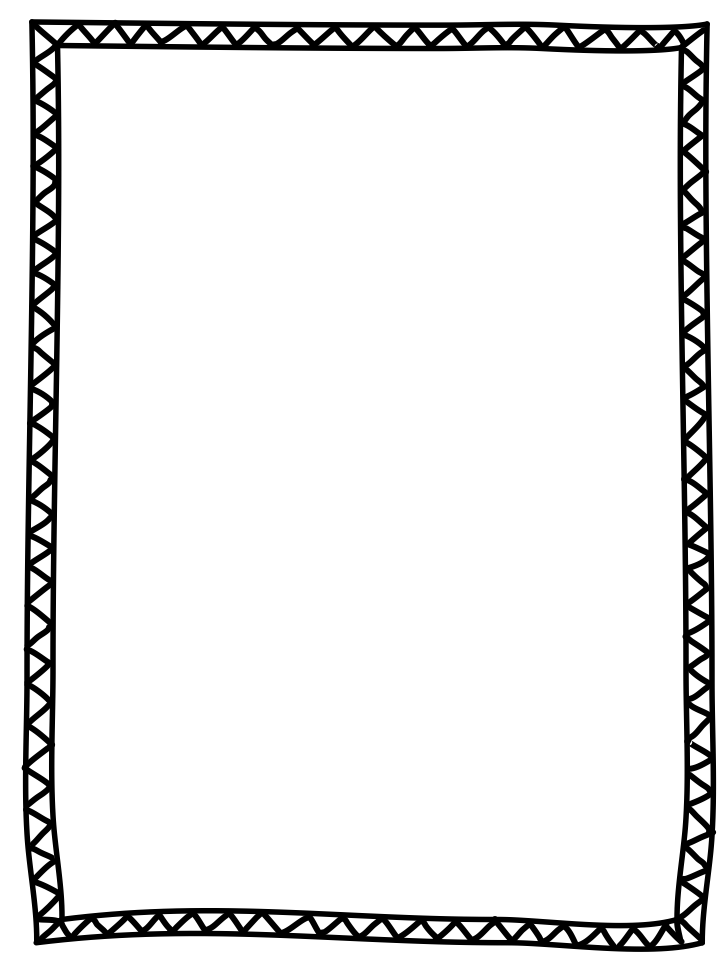 COMPRENSIÓN LECTORANombre:						Fecha:		  	Curso:  			¿Qué significarán esas palabras?Cuando leemos un texto, en numerosas ocasiones es posible inferir qué significan algunas palabras que no conocemos. Para ello, es necesario recurrir a nuestros conocimientos previos y a las claves que proporciona el texto.Palabra desconocida¿Qué sé relaciona con esa palabra?¿Qué claves veo en el texto?Deduzco que esa palabra significa...